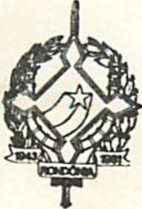 GOVERNO DO ESTADO DE RONDONIAGOVERNADORIA         DECRETO Nº 2412 DE 20 DE JULHO DE 1984-O GOVERNADOR DO ESTADO DE RONDÔNIA no uso de suas atribuições legais, R E S O L V E:Conceder afastamento ao servidor SEBASTIÃO DE CASTRO FILHO, cadastro nº 340102, Técnico em Planejamento, para deslocar-se até Brasília, com a finalidade de treinamento de Prestação de Contas de Contrato de Câmbio ­ POLONOROESTE, junto à SUDECO, no período de 24 a 27 de julho do corrente ano.Janilene Vasconcelos de MeloGovernadora em ExercícioTeobaldo de Monticello Pinto VianaSecretário de Estado da Administração